проект   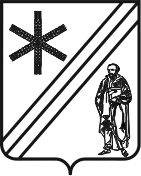 АДМИНИСТРАЦИЯ ПАВЛОВСКОГО СЕЛЬСКОГО ПОСЕЛЕНИЯПАВЛОВСКОГО РАЙОНАПОСТАНОВЛЕНИЕ     от  ________________                                                                                       №_______станица ПавловскаяОб утверждении Перечней (реестров) муниципальных услуг,  предоставляемых в администрации Павловского сельского поселения Павловского районаВо исполнение требований Федеральных законов от 6 октября 2003 года       № 131-ФЗ «Об общих принципах организации местного самоуправления в Российской Федерации», от 27 июля 2010 года № 210-ФЗ «Об организации предоставления государственных и муниципальных услуг», Законов Краснодарского края от 8 августа 2016 года № 3459-КЗ «О закреплении за сельскими поселениями Краснодарского края отдельных вопросов местного значения городских поселений», от 17 ноября 2016 года №3494-КЗ «О внесении изменения в статью 2 Закона Краснодарского края от 8 августа 2016 года № 3459-КЗ «О закреплении за сельскими поселениями Краснодарского края отдельных вопросов местного значения городских поселений», на основании приказов департамента информатизации и связи Краснодарского края от 03 декабря 2015 года № 194 «О внесении изменения в приказ управления информатизации и связи Краснодарского края от 5 ноября 2013 года № 97 «Об утверждении рекомендуемого унифицированного реестра муниципальных услуг и функций в сфере контрольно-надзорной деятельности Краснодарского края» и от 4 декабря 2015 года № 195 «О внесении изменений в приказ департамента информатизации и связи Краснодарского края от 16 мая 2014 года № 38 «Об утверждении типового (рекомендуемого) перечня муниципальных услуг, в том числе государственных услуг, в предоставлении которых участвуют органы местного самоуправления муниципальных образований Краснодарского края, наделенные отдельными государственными полномочиями, предоставление которых осуществляется по принципу «одного окна» в многофункциональных центрах предоставления государственных и муниципальных услуг на территории Краснодарского края, п о с т а н о в л я ю:1. Утвердить:1.1 Перечень (реестр) муниципальных услуг и функций в сфере контрольно-надзорной деятельности, предоставляемых в администрации Павловского сельского поселения Павловского района (приложение № 1);1.2. Перечень (реестр) муниципальных услуг администрации Павловского сельского поселения Павловского района, предоставление которых осуществляется по принципу «одного окна» в многофункциональных центрах предоставления государственных и муниципальных услуг на территории Краснодарского края (приложение № 2);1.3. Перечень (реестр) муниципальных услуг с элементами межведомственного взаимодействия, предоставляемых администрацией Павловского сельского поселения Павловского района (приложение № 3);1.3 План-график перевода муниципальных услуг в электронный вид, предоставляемых администрацией Павловского сельского поселения Павловского района (приложение № 4);2. Отменить:1.1. Постановление администрации Павловского сельского поселения Павловского района от 24 декабря 2015 года № 932 «Об утверждении перечней  муниципальных услуг, предоставляемых администрацией Павловского сельского поселения Павловского района»;1.2. Постановление администрации Павловского сельского поселения Павловского района от 28 апреля 2016 года № 220 «О внесении изменений в постановление администрации Павловского сельского поселения Павловского района от 24 декабря 2015 года №932 «Об утверждении перечней  муниципальных услуг, предоставляемых администрацией Павловского сельского поселения Павловского района»;1.3. Постановление администрации Павловского сельского поселения Павловского района от 26 июля 2016 года № 426 «О внесении изменений в постановление администрации Павловского сельского поселения Павловского района от 24 декабря 2015 года №932 «Об утверждении перечней  муниципальных услуг, предоставляемых администрацией Павловского сельского поселения Павловского района».	3. Муниципальному казённому учреждению администрации Павловского сельского поселения Павловского района (Воронова) разместить настоящее постановление на официальном Web-сайте Павловского сельского поселения Павловского района (www.pavlovskoe-sp.ru).	4. Контроль за выполнением настоящего постановления оставляю за собой.5. Постановление вступает в силу со дня обнародования, но не ранее           1 января 2017 года.Глава Павловского сельского поселенияПавловского района  			                                                      М.В.Шмелёв